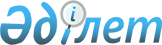 О внесении изменений в решение маслихата от 26 января 2021 года № 9 "Об утверждении Правил проведения раздельных сходов местного сообщества и количественного состава представителей жителей поселка для участия в сходах местного сообщества поселка Кушмурун Аулиекольского района Костанайской области"
					
			Утративший силу
			
			
		
					Решение маслихата Аулиекольского района Костанайской области от 9 февраля 2022 года № 93. Отменено решением маслихата Аулиекольского района Костанайской области от 4 сентября 2023 года № 62
      Сноска. Отменено решением маслихата Аулиекольского района Костанайской области от 04.09.2023 № 62 (вводится в действие по истечении десяти календарных дней после дня его первого официального опубликования).
      Аулиекольский районный маслихат РЕШИЛ:
      1. Внести в решение маслихата "Об утверждении Правил проведения раздельных сходов местного сообщества и количественного состава представителей жителей поселка для участия в сходах местного сообщества поселка Кушмурун Аулиекольского района Костанайской области" от 26 января 2021 года № 9 (зарегистрированное в Реестре государственной регистрации нормативных правовых актов под № 9742) следующие изменения:
      заголовок на государственном языке изложить в новой редакции, в заголовке на русском языке слово "поселка" исключить;
      пункты 1 и 2 изложить в следующей редакции:
      "1. Утвердить прилагаемые Правила проведения раздельных сходов местного сообщества поселка Кушмурун Аулиекольского района Костанайской области согласно приложению 1 к настоящему решению.
      2. Утвердить количественный состав представителей жителей для участия в сходе местного сообщества поселка Кушмурун Аулиекольского района Костанайской области согласно приложению 2 к настоящему решению.";
      Правила проведения раздельных сходов местного сообщества поселка Кушмурун Аулиекольского района Костанайской области, утвержденные указанным решением изложить в новой редакции согласно приложению 1 к настоящему решению;
      Количественный состав представителей жителей поселка для участия для участия в сходе местного сообщества поселка Кушмурун Аулиекольского района Костанайской области, утвержденные указанным решением, изложить в новой редакции согласно приложению 2 к настоящему решению;
      в приложениях указанному решению:
      слова "Утверждены решением маслихата от 26 января 2021 года № 9" заменить словами "Приложение 1 к решению маслихата от 26 января 2021 года № 9";
      слова "Приложение к решению маслихата от 26 января 2021 года № 9" заменить словами "Приложение 2 к решению маслихата от 26 января 2021 года № 9";
      2. Настоящее решение вводится в действие по истечении десяти календарных дней после дня его первого официального опубликования. Правила проведения раздельных сходов местного сообщества поселка Кушмурун Аулиекольского района Костанайской области Глава 1. Общие положения
      1. Настоящие Правила проведения раздельных сходов местного сообщества поселка Кушмурун Аулиекольского района Костанайской области разработаны в соответствии с пунктом 6 статьи 39-3 Закона Республики Казахстан от 23 января 2001 года "О местном государственном управлении и самоуправлении в Республике Казахстан", а также Типовыми правилами проведения раздельных сходов местного сообщества, утвержденными постановлением Правительства Республики Казахстан от 18 октября 2013 года № 1106 и устанавливают порядок проведения раздельных сходов местного сообщества жителей поселка Кушмурун Аулиекольского района.
      2. В настоящих Правилах используется следующие основные понятия:
      1) местное сообщество-совокупность жителей (членов местного сообщества), проживающих на территории поселка, в границах которой осуществляется местное самоуправление, формируются и функционируют его органы;
      2) раздельный сход местного сообщества- непосредственное участие жителей улицы в избрании представителей для участия в сходе местного сообщества. Глава 2. Порядок проведения раздельных сходов местного сообщества
      3. Для проведения раздельного схода местного сообщества территория поселка Кушмурун подразделяется на участки (улицы).
      4. На раздельных сходах местного сообщества избираются представители для участия в сходе местного сообщества в количестве не более трех человек.
      5. Раздельный сход местного сообщества созывается и организуется акимом поселка Кушмурун.
      6. О времени, месте созыва раздельных сходов местного сообщества и обсуждаемых вопросах население местного сообщества оповещается акимом поселка Кушмурун не позднее, чем за десять календарных дней до дня его проведения через средства массовой информации или иными способами.
      7. Проведение раздельного схода местного сообщества в пределах улицы организуется акимом поселка Кушмурун.
      При наличии в пределах улицы многоквартирных домов раздельные сходы многоквартирного дома не проводятся.
      8. Перед открытием раздельного схода местного сообщества проводится регистрация присутствующих жителей соответствующей улицы, имеющих право в нем участвовать.
      Раздельный сход местного сообщества считается состоявшимся при участии не менее десяти процентов жителей (членов местного сообщества), проживающих в данной улице, имеющих право в нем участвовать.
      9. Раздельный сход местного сообщества открывается акимом поселка Кушмурун или уполномоченным им лицом.
      Председателем раздельного схода местного сообщества является аким поселка Кушмурун или уполномоченное им лицо.
      Для оформления протокола раздельного схода открытым голосованием избирается секретарь.
      10. Кандидатуры представителей жителей для участия в сходе местного сообщества выдвигаются участниками раздельного схода в соответствии с количественным составом, утвержденным Аулиекольским районным маслихатом.
      11. Голосование проводится открытым способом, персонально по каждой кандидатуре. Избранными считаются кандидаты, набравшие наибольшие голоса участников раздельного схода.
      12. На раздельном сходе ведется протокол, который подписывается председателем и секретарем и передается в аппарат акима поселка Кушмурун. Количественный состав представителей жителей для участия в сходе местного сообщества поселка Кушмурун Аулиекольского района Костанайской области
					© 2012. РГП на ПХВ «Институт законодательства и правовой информации Республики Казахстан» Министерства юстиции Республики Казахстан
				
      Секретарь Аулиекольского районного маслихата 

Д. Койшибаев
Приложение 1к решению маслихатаот 9 февраля 2022 года№ 93Приложение 1к решению маслихатаот 26 января 2021 года№ 9Приложение 2 к решению маслихатаот 9 февраля 2022 года№ 93Приложение 2 к решению маслихатаот 26 января 2021 года№ 9
№ п/п
Наименование улиц поселка Кушмурун
Количество представителей (человек)
1
К. Маркса
3
2
Ленина
3
3
М. Горького
3
4
Суворова
3
5
Кутузова
3
6
Свиридова
3
7
Степная
3
8
Калинина
3
9
Серикова, переулок Железнодорожный, пер. Садовый
3
10
Кавкетаева, Валиханова, Омарова, Шахтерская
3
11
Спортивная
3
12
пер. Кирова, Джамбула, Комсомольская
1
13
Военный городок, Орджонекидзе, Чапаева
2
14
Фурманова, Первая, Вторая
1
15
Абая
3
16
Пришкольная, Прорабская 
2
17
Первомайская, переулок Убаганский, переулок Больничный
2
18
Деповская, Дзержинского, Баймагамбетова
1
19
переулок Фрунзе, Луговая, Путевая, ЗелҰная
1
20
переулок Павлова, переулок Шевченко, Матросова
1
21
Фадеева, Вагонная, Гастелло
2
22
Буденного, Гоголя, Дорожников
1
23
Закарьерная, Караганская, Панфилова
1
24
Пушкина, Разведчиков, Сенная, Советская
1
25
Строительная, Чкалова, Щорса, Южная
1
Всего
53